MILTON KEYNES EDUCATION TRUST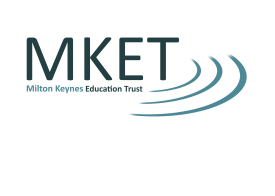 PLEASE PRINT CLEARLY OR TYPEThe completed form should be returned to:Email – ahedges@mket.org.ukPost – New Chapter Primary, FAO Alison Hedges, Chapter, Coffee Hall, Milton Keynes, MK6 5EAPERSONAL DETAILSI REFERENCESPlease give the names and address of two referees, one of whom should be your current (or most recent) employer. Can we contact them before your interview? (*Delete as appropriate)Current/last employer: YES/NO* 				Second referee: YES/NO*Milton Keynes Education Trust reserves the right to take up references from any of your previous employers.  If you were known to either of your referees by another name please give details below.EDUCATIONAL ATTAINMENT (chronological order)TRAINING AND PROFESSIONAL QUALIFICATIONS (chronological order)CURRENT OR LAST POSTPREVIOUS EMPLOYMENT (chronological order)Please explain any gaps in your employment history (e.g. due to a period of education, travelling, unemployment, bringing up a family).PREVIOUS TEACHING EXPERIENCESUPPORT FOR APPLICATIONADDITIONAL INFORMATION1.	a) 	Do you hold a current driving licence?       YES / NOb) 	Do you have regular use of a vehicle?       YES / NO2. 	Where did you see this post advertised?3.	Are you in good health?  YES / NOHow many days absence have you had in the last 2 years? 4. 	Are you known to any governor or member of Milton Keynes Education Trust staff?   YES / NO If YES, please state name of the person and the nature of the relationship.DISCLOE OF CRIMINAL CONVICTIONSI certify that, to the best of my knowledge, the information provided and the statements made in this application are factually correct and I understand that any false information may, in the event of employment, result in disciplinary action or dismissal.Signed:Date: Any personal data entered on this form may be held electronicallyThe Governing Body of Milton Keynes Education Trust strives to be an Equal Opportunities employer.  We aim to ensure that our Equalities Policy is being followed and that unfair discrimination is not taking place in recruitment.  To help us monitor the effectiveness of this policy, we would be grateful if you would complete this section.  The information will be treated with confidence and will be used for statistical purposes only.  Your co-operation in its completion is therefore welcome and helpful. Please tick the following boxes, as appropriateGenderI am:            	 Male      	Female        DisabilityThe Disability Discrimination Act (DDA) defines disability as a “physical or mental impairment which has a substantial and long term adverse effect on the ability to carry out normal day-to-day activities”.  Do you consider yourself to have a disability?	Yes       	No      Ethnic OriginEthnic origin is not usually a matter of nationality, place of birth or citizenship.  It is about colour and broad ethnic group.   Citizens can belong to any of the groups indicated.  The codes are the agreed 2001 Census codes.(a)	White				British											Irish											Any other White background			(b)	Mixed				White and Black Caribbean								White and Black African									White and Asian										Any other mixed background			(c)	Asian or Asian British		Indian											Pakistani												Bangladeshi										Any other Asian background from within (c) 		(d)	Black or Black British												African											Bangladeshi												Any other Asian background within (d) 		(e)	Other Ethnic Group		Chinese											Any other ethnic group									Not stated					Thank you for taking the time to complete this form.Reason for selection/non-selectionReasons, give details:POST APPLIED FOR: TITLE:Ms / Mrs / Miss / Mr / Dr(delete as appropriate)(delete as appropriate)SURNAME: PREVIOUS SURNAME(S):PREVIOUS SURNAME(S):FORENAME(S):ADDRESS: POSTCODE:	          TelephoneHome:Work::Email:NI number:Current/last employerSecond refereeNamePost titleBusiness AddressTelephone numberemailIn what capacity do you know the above?DateSchool, College,University, etc.Examinations, subjects and resultsDateAwarding BodyQualificationsEmployer’s name and address:Telephone number:Date appointed:Job title and brief outline of main duties:Salary:Grade/allowances:Notice required:Name and Address of Employer and Place of WorkPost titleGrade and salaryDates EmployedFrom//ToReason for leavingPlease explain why you are applying for this post and how you will meet the duties and responsibilities outlined.  Please also attach a letter of application if the details of the post have asked you to do so.Please explain the reasons for any absence.DISCLOSURE OF CRIMINAL CONVICTIONSThe post for which this application applies is considered exempt by the virtue of the Rehabilitation of Offenders Act 1974 (Exemptions) Order 1975. You are therefore required to disclose any convictions, cautions, warnings and reprimands including motor vehicle related offences, including convictions that would otherwise be considered ‘spent’.  A conviction will not necessarily bar you from obtaining employment. Failure to disclose any criminal convictions, in the event of your employment, may result in disciplinary action or dismissal.I have no criminal convictions Signature:I have attached details of criminal convictionsSignature:ASYLUM AND IMMIGRATION ACT 1996In accordance with Section 8 of the Asylum and Immigration Act 1996, an employer is required to ensure that only those legally entitled to live and work in the  are offered employment.  You will therefore be requested to produce one of the following documents before the commencement of your employment.• 	A document issued by a previous employer, the Inland Revenue, the Benefits Agency, the Contributions Agency or the Employment Service which states the National Insurance number of the person named.• 	A passport describing the holder as a British Citizen or as having the right of abode in - or an entitlement to re-admission to - the .• 	A passport containing a Certificate of Entitlement issued by or on behalf of the Government of the  certifying that the holder has the right of abode in the .• 	A certificate of registration or naturalisation as a British Citizen.• 	A birth certificate issued in the  or the .• 	A passport or a national identity card issued by a State which is party to the European Economic Area Agreement and which describes the holder as a national of that State.I declare that I am legally entitled to live and work in the , and I will be able to produce appropriate documentation.Signature:Date:EQUALITIES MONITORING FORMDate of BirthFOR OFFICE USE ONLYShortlisting stageYesNoInterview StageAcceptedRejectAppointment StageAcceptedRefused offer